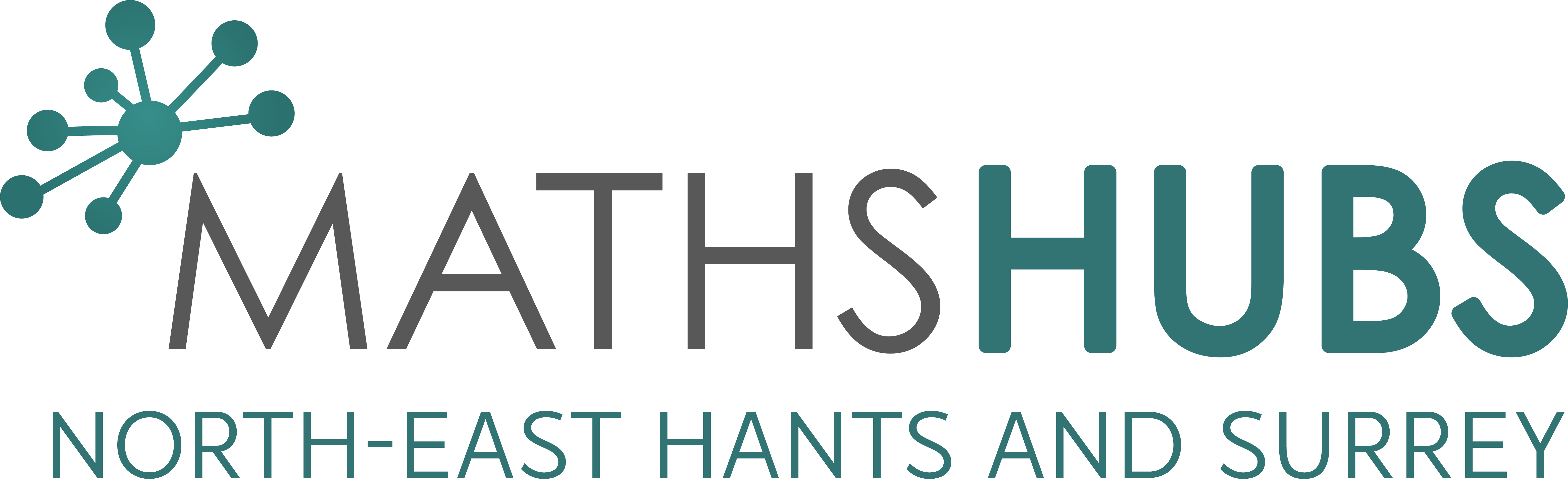 Application FormPersonal statementPlease provide a personal statement in support of your application (no more than 500 words) Please make sure that you refer to the details provided about the role and also include:Personal DetailsPlease add more rows if needed.Please add more rows if neededHeadteacher StatementHOW TO APPLY:Please email your completed application form to mathshub@sjb.surrey.sch.uk with the job title in the subject header by Friday 20 May 2022. Thank you for applying for this roleThe reasons why you are applying for this roleThe personal qualities and experience that you feel are relevant to your suitability for the role.Key responsibilities and achievements job which are relevant to this application.  Details of any relevant interests or activitiesTitleFirst Name(s)First Name(s)SurnameSurnameSurnameTeacher Reference NumberCurrent Role / Job DescriptionCurrent Role / Job DescriptionCurrent Role / Job DescriptionWhat Year did you qualify with QTSWhat Year did you qualify with QTSWhat Year did you qualify with QTSHow many years have you been employed as a teacherHow many years have you been employed as a teacherHow many years have you been employed as a teacherDBS Confirmation  - please supply your DBS Registration NumberDBS Confirmation  - please supply your DBS Registration NumberDBS Confirmation  - please supply your DBS Registration NumberYour SchoolYour SchoolName of school URN of SchoolName of Headteacher who will be supporting your applicationEmail address of HeadteacherWork HistoryPlease use the table below to share the details of your employment history. SchoolPosition HeldPeriod of EmploymentYear Groups TaughtProfessional Development UndertakenPlease use the table below to share information about key maths professional development activities and programmes you have undertaken. YearProfessional Development activity / programmeTo support your staff member’s application for this role, please complete a short statement below, explaining why you believe the applicant is a suitable candidate for the role of Secondary Assistant Maths Hub Lead (Max 300 words). (NB  Please note that remuneration for this role is with the school rather than candidate, therefore the contract would be between Maths Hub and the candidate’s school).Headteacher Statement: